Data 15.04.2020Imię i nazwisko nauczycielaAnna MikuśTemat zajęćObwodowy układ nerwowy. Odruchy.Cele lekcji- Poznam budowę i funkcje obwodowego układu nerwowego;
- Dowiem się, czym jest łuk odruchowy oraz jak rozróżnia się odruchy warunkowe i bezwarunkowe.NaCoBeZu: 
- na co należy zwrócić uwagę?- co jest najważniejsze?- co należy zapamiętać?W omawianym temacie poznasz rodzaje nerwów obwodowych.  Zwróć uwagę na elementy łuku odruchowego. Postaraj się zapamiętać, które odruchy są warunkowe, a które bezwarunkowe. 
Wymagania w podstawie programowej: III. 9.3 (wymagania szczegółowe)Przebieg lekcjiDzień dobry, na dzisiejszym spotkaniu zajmiemy się obwodowym układem nerwowym i odruchami. Proszę, zapisz w zeszycie temat 
i cele lekcji. Na początku przypomnijmy sobie, z czego jest zbudowany obwodowy układ nerwowy. Otóż zbudowany jest z nerwów, a każdy nerw składa się z włókien czuciowych oraz ruchowych. Spróbuj ustalić odpowiedzi na poniżej podane pytania (wykorzystaj wiadomości z podręcznika – str. 181) – odpowiedź ustna:Które włókna (czuciowe czy ruchowe) przewodzą impulsy między receptorami w skórze a ośrodkowym układem nerwowym (mózgowiem/rdzeniem kręgowym)?Które włókna z kolei przewodzą impulsy między ośrodkowym układem nerwowym a mięśniami lub gruczołami (czyli efektorami)?Ile nerwów odchodzi od mózgu? Jak nazywają się te nerwy?Ile z kolei nerwów odchodzi od rdzenia kręgowego i jak się one nazywają?Kolejne zadanie dotyczy łuku odruchowego. Jego elementy 
to (kolejność jest przypadkowa): efektor, receptor, neuron czuciowy, neuron ruchowy, neuron pośredniczący. Zapisz w zeszycie łuk odruchowy tak, aby zachowana była właściwa kolejność jego elementów. W razie wątpliwości zajrzyj do podręcznika na stronę 182.Odruch jest automatyczną reakcją na dany bodziec. Odruchy, z którymi się rodzimy, to odruchy bezwarunkowe (wrodzone). Natomiast te, których uczymy się w ciągu życia – to odruchy warunkowe (nabyte). Zastanów się  i ustal, jaki to rodzaj odruchu (w niektórych przypadkach musisz zajrzeć do podręcznika – str. 183). Przykłady tych odruchów zapisz w zeszycie:jazda rowerem  - odruch chwytny u noworodka – wydzielanie śliny na widok pokarmu – wydzielanie śliny w kontakcie z pokarmem – odruch Babińskiego – kichanie – obgryzanie długopisu – tresura zwierząt – zwężenie źrenicy jako efekt działania światła na oczy – cofnięcie bosej nogi po nadepnięciu na coś ostrego  - ziewanie – kaszel – cofniecie ręki po dotknięciu czegoś gorącego – Prześlij  
do
nauczycielaTe zadania będą podlegały ocenieWykonaj zadania podane w toku lekcji – w zeszycie. Odpowiedzi z punktu nr 3, czyli właściwie zapisany łuk odruchowy 
oraz odpowiedzi z punktu nr 4 – rozróżnione przez Ciebie odruchy warunkowe i bezwarunkowe prześlij do nauczyciela na podany adres: anna.mikus@kliniska.edu.plDla chętnych: poszerzenie wiadomości na temat obwodowego układu nerwowego i odruchów znajdziesz w e-podręcznikach na stronie:  https://epodreczniki.pl/a/odruchy-bezwarunkowe-i-warunkowe/D1GGZ5Pra Możesz też odpowiedzieć na pytanie (i również przesłać do nauczyciela): 
Który uczony i w jaki sposób odkrył mechanizm powstawania odruchów warunkowych? 
Ewaluacja (informacja zwrotna)Sprawdź, czy potrafisz wykonać zadania:wymienić we właściwej kolejności wszystkie elementy łuku odruchowego;podać po co najmniej 5 przykładów odruchów wrodzonych i nabytych;podać właściwą liczbę nerwów czaszkowych i rdzeniowych.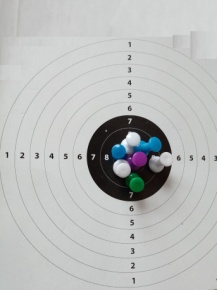 Wystaw sobie ocenę za dzisiejszą pracę w skali 1-10 
(wiadomość zachowaj dla siebie)UWAGI Czas na wykonanie zadań: 15.04.2020 – 21.04.2020            Życzę miłej pracy! 